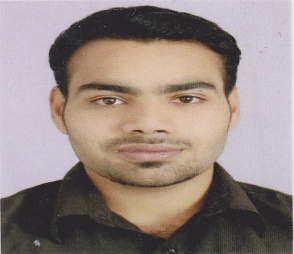 CAREER OBJECTIVE:To build a successful career by working in a competitive and challenging environment and contribute to the progress of the organization, which will in turn help me to further enhance my technical skills.CORE COMPETENCIESEXPERIENCE SUMMARYFrom March 2021 with AGEY as Assistant ManagerFrom September 2017 with DELTAGAS under SEWA NATURAL GAS as Mechanical Engineer.From March 2016 to April 2017 with PRAYAGA Engineer Works as Site &Quality Engineer for the project with Bharat Petroleum Corporation Ltd. (BPCL) at Cochin, Kerala. From July 2013 to September 2014 with MBMEngineering Works as Site &Quality Engineer for the project with Bharat Petroleum Corporation Ltd.(BPCL)at Cochin, Kerala.ROLES& RESPONSIBILITIESPlanning and scheduling internal installation for Commercial, Residential and Building.Technical support to mechanic in the production department.Quality Control and Inspection for ensuring better quality deliverables.Ensures continuous feedback from team members for efficiency improvement.Reviewing design basis, design drawings specifications.Ensure that all works are executed efficiently and expeditiously in order to comply with the master construction schedule.Interpretation of drawings and guiding the contractors to execute the work as per the plan.Resolution of site problems and requests.Supervise the work and give necessary clarifications to contractors as required.SPECIFIC EXPERIENCEGenerate Piping Drawings and Isometrics for construction, fabrication and erection.Resolve construction problems and difficulties arising due to discrepancies in design or material incompatibility.Thorough knowledge in welding standards of ASME Section IX.  Familiar with Welding Procedure Qualification, Welder Qualificationand WeldingVisual Inspection.Experiencein Radiographic Interpretation of weld joints, Ultrasonic Inspection, Penetrant Test and LPT test  Reporting and Documentation.Knowledge in quality testing of products  as in production departmentExpertise in piping  of Natural Gas in both residential and commercial environmentExpertise in SITE INSPECTION and Installation of Natural Gas & LPG in both residential buildings and commercial environment.Expertise for handling new residential and commercial projects , design review ,create estimations and other paper documents.Expertise in SITE INSPECTION and Internal / External Installation of Copper Pipe and G.I , MS&CS Pipe in both residential ,building and commercial environments.Experience in Conversion of all types of commercial cooker from LPG to Natural Gas Knowledge about the gas capacity of cooker Expertise in Leakage identification test and faster resolution to the problems related to natural gas.ACADEMIC QUALIFICATION & PROFESSIONAL TRAINING:M.Tech in Mechanical Engineering specialized in Computer Integrated Manufacturing from MG University, Kerala, India in 2016.B.E Mechanical Engineering from Anna University Chennai, India in 2013.Industrial training received at Bharani Hydraulics Pvt. Ltd. & Rane Brake lining Pvt. as part of assignment during the Engineering course.Apprentice Trainee at Hindalco Aluminum, Kerala, India.IT SKILLS:Experience in CNC Programming tools.Proficiency in Windows XP, Windows 7 and MS office 2010Experiencein CAD tools- think3, AUTOCAD, SOLID WORKS, ANSYS, CREO&ABAQUSExpertise in ORACLE Customer Care and BillingPROJECT WORK                                                                                                                                    Auto-Rolling Punching MachineMetal matrix compositesCoir Composite Board Treated With Variant Boron Solution PERSONAL DETAILS                                                                                                                   Name:				SOORAJ.R.MENONAddress:			Maneliparmbil house , kuttipuzha , 				Kunnukara P.O. Box – 683578, Kerala ,India.Mobile number:                    +91 7591916522,+919400478711Nationality:			IndianMarital status:	            SingleDate of birth:			20th September 1991Languages:	                        English, Malayalam, Hindi and Tamil.DECLARATIONI hereby declare that the information furnished above is true to the best of my knowledge and belief.(Sooraj.R.Menon)Specialized in CIM ,Mechanical EngineeringProject , Estimation, Planning,QualitySkilled & Experienced in Site worksAutomation SoftwareTeam BuildingInterpersonal Skills